ESCUELAS EDUCACIONALES DEL NGC, Inc.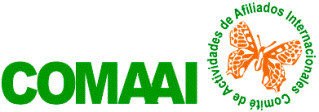 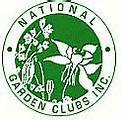 FORMATO: #2.-IA-EEV-(RM)-APLICACIÓN MULTIPLEFORMULARIO APLICACIÓN PARA OFRECER RENOVACION MULTIPLE EN LINEAREGISTRATION FORM FOR A MULTIPLE REFRESHER EVENTNIC Y NOMBRE DE LA DIRECTORA LOCAL QUE ENVIA SOLICITUD: EMAIL                                            TELEFONO PATROCINADO POR: Región     País      Consejo      Club de Jardinería                               NUMERO NGC/NOMBRE DEL PATROCINADOR:PAIS INDIQUE EL TIPO DE RENOVACIONES QUE SOLICITA  DOBLE      TRIPLE       EVENTO OFRECIDO DURANTE      EVENTO PRESENCIAL      EVENTO DIGITAL     FECHA DEL EVENTO: INCLUYA LA SIGUIENTE INFORMACION:a. GSS Escuela de Horticultura  Tiempo de catedra:(1hora        (2)                  Especialidad del InstructorNombre del Instructor:                                                                                                    Email de la Directora Internacional b. LDS Escuela de Paisajismo  Tiempo de catedra:(1hora        (2)                          Especialidad del InstructorNombre del Instructor:                                                                                                    Email de la Directora Internacional c. ESS Escuela del Medio Ambiente Tiempo de catedra:(1hora        (2)             Especialidad del InstructorNombre del Instructor:                                                                                                    Email de la Directora Internacional RESUMEN: Adjunte una (1) hoja describiendo el programa y actividadesTIEMPO DE ACTIVIDAD ACADEMICA REQUERIDO AL CONSULTOR: OCHO HORAS. REQUISITOS PARA OTORGAR ACREDITACIONCONSULTORES de una, dos o tres Escuelas el sistema solo permite solicitar un (1) Crédito. OPCIONES OFREDIDAS A CONSULTORES CON MASTER EN DOS ESCUELAS:       NGC puede otorgar dos (2) Créditos en las Escuelas que el Consultor tenga Maestría.       NGC otorga un (1) Crédito en una Escuela que le falte al Consultor obtener la Maestría. CONSULTORES MASTER EN TRES (3) ESCUELAS: Obtienen Crédito en cada una.FIRMA DIRECTORA DE COMAAI DE RENOVACION MULTIPLE    RATIFICA EL ENVIO DE COPIAS DIRECTORAS INTERNACIONALES DE ESCUELAS.FECHA 